Mailing Address: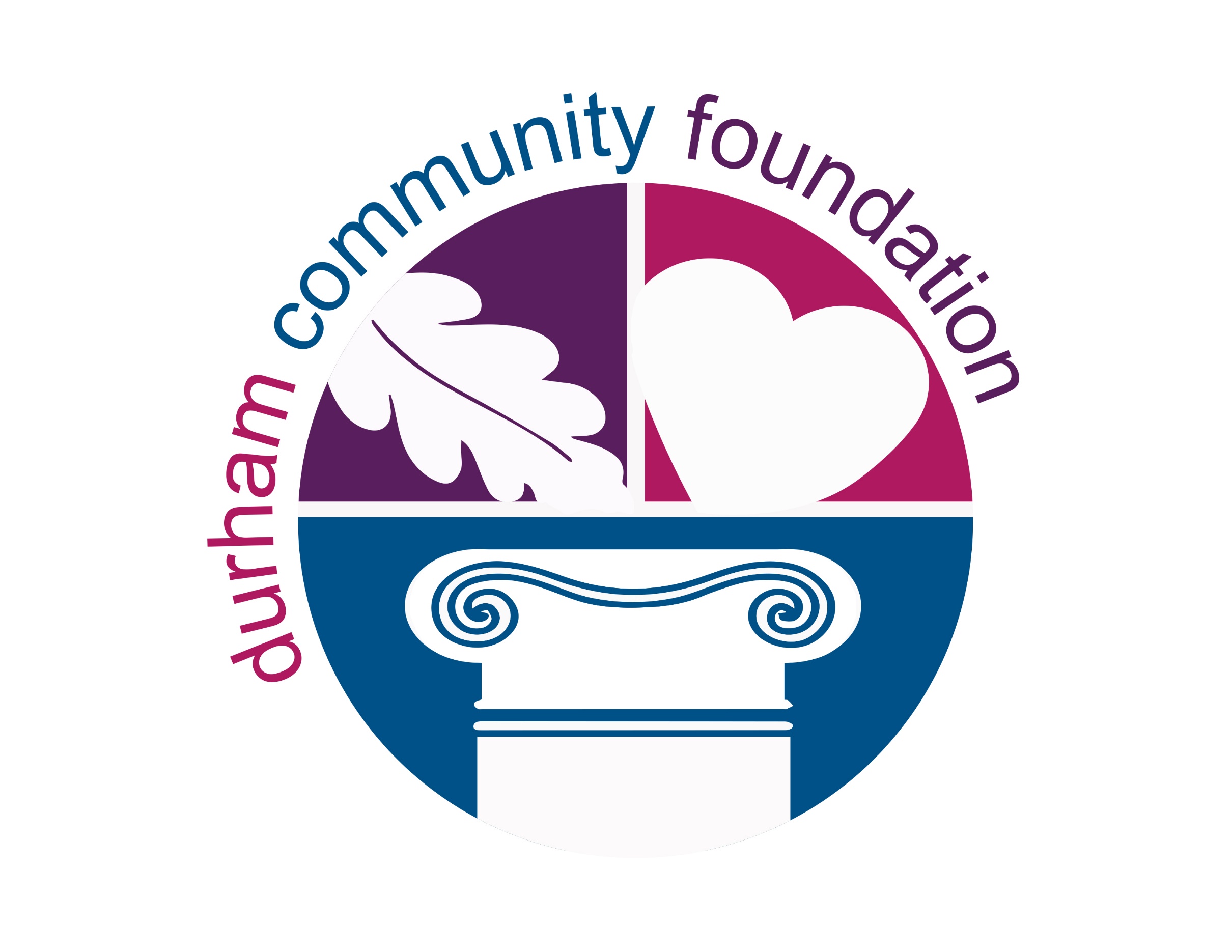 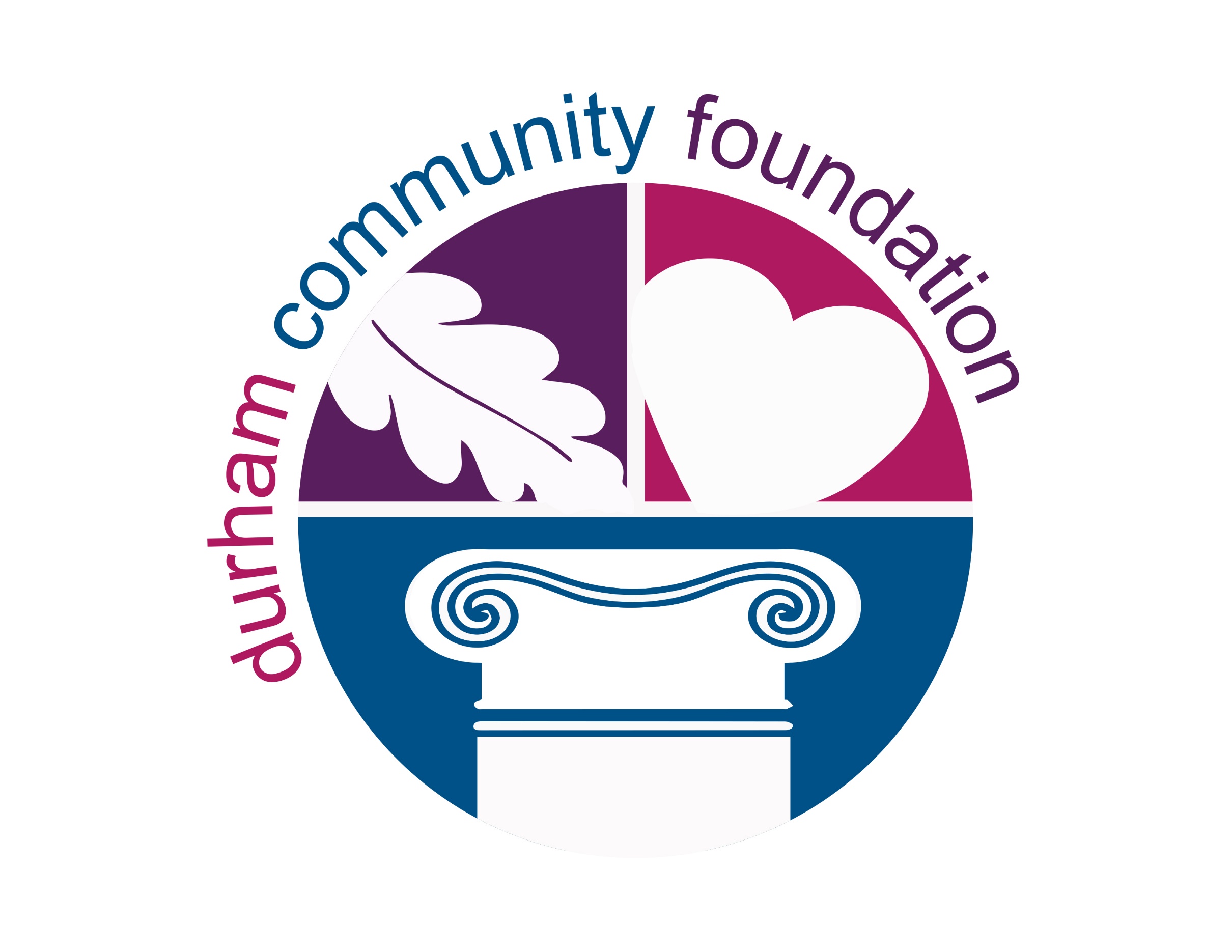 2-157 Harwood Avenue North, Box 250Ajax, Ontario, L1Z 0B6Telephone: 905.430.0507   Email:info@durhamcommunityfoundation.caWebsite: www.durhamcommunityfoundation.caCharitable Registration: 89879 7931 RR 0001Evelyn Burden Music BursaryPurposeThe Evelyn Burden Music Bursary is awarded to elementary students in grades 3 through 7 at the time of application, and currently residing in Durham Region. The bursary is for the purpose of providing private piano lessons for students who demonstrate musical interest.  Financial need will be a consideration.  The bursary for piano lessons is awarded annually to applicants for a one-year period.  Previous years’ recipients must re-apply annually for consideration of renewal.SelectionStudents seeking the Music Bursary must apply by completing the application enclosed and emailing the application to info@durhamcommunityfoundation.ca The application must be received by the Application Deadline for consideration.  The Durham Community Foundation Grants Selection Committee will consider applications received by the application deadline once annually.To apply:		Please complete and email this application to:info@durhamcommunityfoundation.caby March 31, 2019 Please NoteOnly complete applications using this application form will be reviewed.All submitted materials become the property of Durham Community Foundation.Final decision on all grants rest with the Board of Directors.  Access to its decisions is restricted. If a grant is awarded your music teacher will be asked to provide a brief summary of your progress and we would appreciate a thank you note that can be shared with the family that made the funding possible.STUDENT APPLICATION Name of Student:			Name of Elementary school student is attending:Grade completed in Elementary school as of June 2018Name of Student’s Parent/GuardianAddressCity		                           	Postal Code:  Telephone				Email	Signature of GuardianIn one or two sentences, please tell us what you like the most about playing the piano and why you like to take piano lessons:MUSIC TEACHER APPLICATION NameAddress	City		                           	Postal CodeTelephone 				EmailSignature:  How many years has the student been studying music with you?			________________What is the student’s level of music?							________________Does the student meet the requirements of the application as explained in the opening section of the application?						________________Any additional insights you would like to share with us about your student.